PHOTOGRAPHY CHALLENGE - LIGHTING (PORTRAIT)Demonstrate the three lighting techniques shown in the video (REMBRANDT, SPLIT LIGHT, BUTTERFLY LIGHT).  Use the photography lights in our studio to take portraits of someone to show these 3 different lighting techniques (use the same person for all photos).You may shoot in Monochrome (black and white) or Standard (colour) mode.  Play around with camera settings.  You may want to use Shutter Priority Mode.  You should not be using a flash.  Make sure you check the focal point.WEEBLY:	1)	Upload the best portrait for each of the techniques.  You should NOT upload your own pictures.  You are the photographer.  Label the technique.2)	Add a text box or caption for each photo.  Describe the effect the lighting technique used has on the viewer (what mood or tone does it create?). 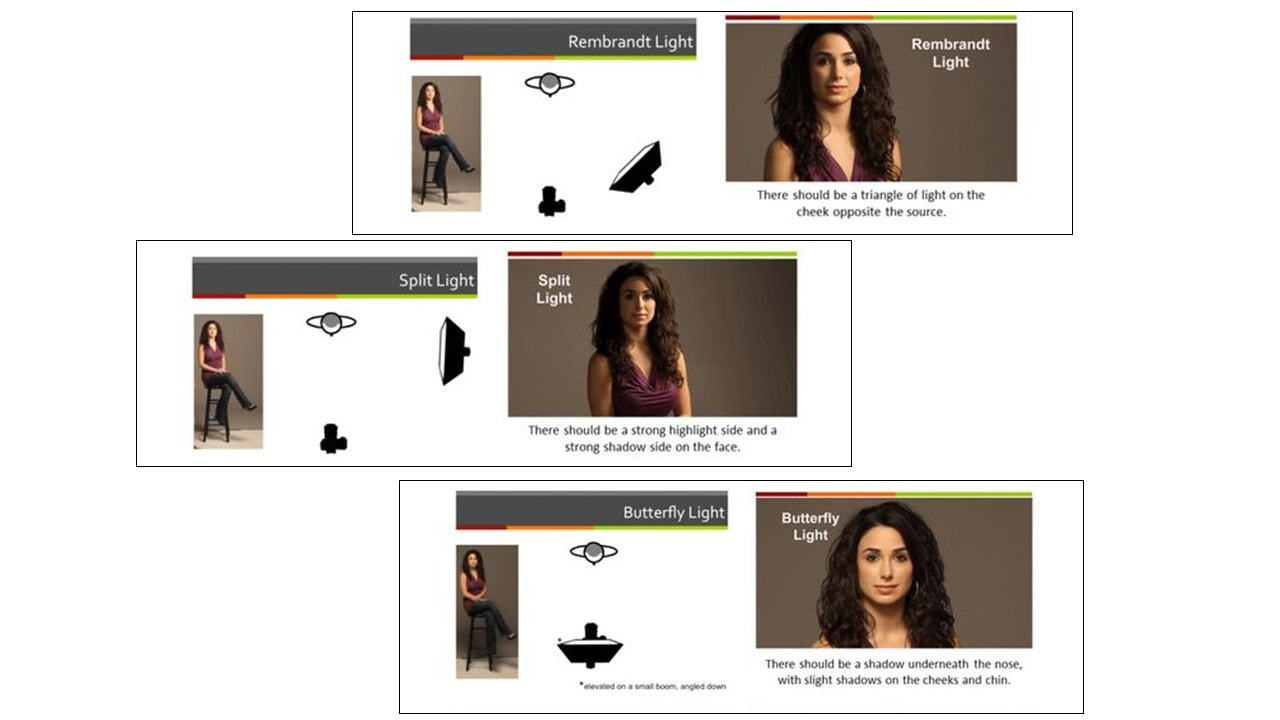 